19.11.1911 – 05.01.2002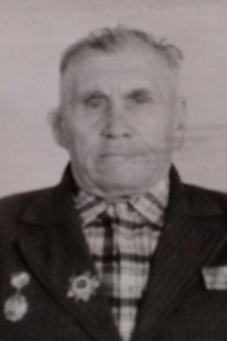 